EIR/EIS Weekly Coordination 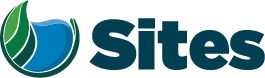 Meeting AgendaOur Core Values – Safety, Trust and Integrity, Respect for Local Communities, Environmental Stewardship, Shared Responsibility and Shared Benefits, Accountability and Transparency, Proactive Innovation, Diversity and Inclusivity
Our Commitment – To live up to these values in everything we doOur Core Values – Safety, Trust and Integrity, Respect for Local Communities, Environmental Stewardship, Shared Responsibility and Shared Benefits, Accountability and Transparency, Proactive Innovation, Diversity and Inclusivity
Our Commitment – To live up to these values in everything we doOur Core Values – Safety, Trust and Integrity, Respect for Local Communities, Environmental Stewardship, Shared Responsibility and Shared Benefits, Accountability and Transparency, Proactive Innovation, Diversity and Inclusivity
Our Commitment – To live up to these values in everything we doOur Core Values – Safety, Trust and Integrity, Respect for Local Communities, Environmental Stewardship, Shared Responsibility and Shared Benefits, Accountability and Transparency, Proactive Innovation, Diversity and Inclusivity
Our Commitment – To live up to these values in everything we doOur Core Values – Safety, Trust and Integrity, Respect for Local Communities, Environmental Stewardship, Shared Responsibility and Shared Benefits, Accountability and Transparency, Proactive Innovation, Diversity and Inclusivity
Our Commitment – To live up to these values in everything we doOur Core Values – Safety, Trust and Integrity, Respect for Local Communities, Environmental Stewardship, Shared Responsibility and Shared Benefits, Accountability and Transparency, Proactive Innovation, Diversity and Inclusivity
Our Commitment – To live up to these values in everything we doOur Core Values – Safety, Trust and Integrity, Respect for Local Communities, Environmental Stewardship, Shared Responsibility and Shared Benefits, Accountability and Transparency, Proactive Innovation, Diversity and Inclusivity
Our Commitment – To live up to these values in everything we doOur Core Values – Safety, Trust and Integrity, Respect for Local Communities, Environmental Stewardship, Shared Responsibility and Shared Benefits, Accountability and Transparency, Proactive Innovation, Diversity and Inclusivity
Our Commitment – To live up to these values in everything we doMeeting Information:Meeting Information:Meeting Information:Meeting Information:Meeting Information:Meeting Information:Meeting Information:Meeting Information:Date:Location:TeamsTeamsTeamsTeamsStart Time:10:00 10:00 Finish Time:11:00 11:00 11:00 11:00 Purpose:Standing Coordination Meeting for Final EIR/EIS Preparation/ProcessStanding Coordination Meeting for Final EIR/EIS Preparation/ProcessStanding Coordination Meeting for Final EIR/EIS Preparation/ProcessStanding Coordination Meeting for Final EIR/EIS Preparation/ProcessStanding Coordination Meeting for Final EIR/EIS Preparation/ProcessStanding Coordination Meeting for Final EIR/EIS Preparation/ProcessStanding Coordination Meeting for Final EIR/EIS Preparation/ProcessMeeting Participants:Meeting Participants:Meeting Participants:Meeting Participants:Meeting Participants:Meeting Participants:Meeting Participants:Meeting Participants:David Brick, ReclamationMonique Briard, ICFAriel Cohen, HDRDavid Brick, ReclamationMonique Briard, ICFAriel Cohen, HDRMelissa Dekar, Reclamation Ali Forsythe, Sites AuthorityMelissa Harris, ICFMelissa Dekar, Reclamation Ali Forsythe, Sites AuthorityMelissa Harris, ICFMelissa Dekar, Reclamation Ali Forsythe, Sites AuthorityMelissa Harris, ICFAllison Jacobson, ReclamationLaurie Warner Herson, IntegrationVictoria Lake, ReclamationAllison Jacobson, ReclamationLaurie Warner Herson, IntegrationVictoria Lake, ReclamationAllison Jacobson, ReclamationLaurie Warner Herson, IntegrationVictoria Lake, ReclamationAgenda:Agenda:Agenda:Agenda:Agenda:Agenda:Agenda:Agenda:Discussion TopicDiscussion TopicDiscussion TopicDiscussion TopicDiscussion TopicDiscussion TopicTopic LeaderTime AllottedAuthority UpdateBoard approved application for SB 149 designationOctober certification for CEQAAuthority UpdateBoard approved application for SB 149 designationOctober certification for CEQAAuthority UpdateBoard approved application for SB 149 designationOctober certification for CEQAAuthority UpdateBoard approved application for SB 149 designationOctober certification for CEQAAuthority UpdateBoard approved application for SB 149 designationOctober certification for CEQAAuthority UpdateBoard approved application for SB 149 designationOctober certification for CEQALaurie/Ali10 minEIR/EIS CoordinationResolution/coordination of SOL/SES Reclamation commentsLaurie to work with Melissa H to draft CALSIM revisions for solicitor meetingADA/Section 508 Compliance CoordinationExample Alt Text Mark UpFollow up with EPA and uploading Word DocumentsSchedule will be updated once all the changes are complete and the requirements are definedEIR/EIS CoordinationResolution/coordination of SOL/SES Reclamation commentsLaurie to work with Melissa H to draft CALSIM revisions for solicitor meetingADA/Section 508 Compliance CoordinationExample Alt Text Mark UpFollow up with EPA and uploading Word DocumentsSchedule will be updated once all the changes are complete and the requirements are definedEIR/EIS CoordinationResolution/coordination of SOL/SES Reclamation commentsLaurie to work with Melissa H to draft CALSIM revisions for solicitor meetingADA/Section 508 Compliance CoordinationExample Alt Text Mark UpFollow up with EPA and uploading Word DocumentsSchedule will be updated once all the changes are complete and the requirements are definedEIR/EIS CoordinationResolution/coordination of SOL/SES Reclamation commentsLaurie to work with Melissa H to draft CALSIM revisions for solicitor meetingADA/Section 508 Compliance CoordinationExample Alt Text Mark UpFollow up with EPA and uploading Word DocumentsSchedule will be updated once all the changes are complete and the requirements are definedEIR/EIS CoordinationResolution/coordination of SOL/SES Reclamation commentsLaurie to work with Melissa H to draft CALSIM revisions for solicitor meetingADA/Section 508 Compliance CoordinationExample Alt Text Mark UpFollow up with EPA and uploading Word DocumentsSchedule will be updated once all the changes are complete and the requirements are definedEIR/EIS CoordinationResolution/coordination of SOL/SES Reclamation commentsLaurie to work with Melissa H to draft CALSIM revisions for solicitor meetingADA/Section 508 Compliance CoordinationExample Alt Text Mark UpFollow up with EPA and uploading Word DocumentsSchedule will be updated once all the changes are complete and the requirements are definedMelissa H30 minCAR UpdateCAR UpdateCAR UpdateCAR UpdateCAR UpdateCAR UpdateMelissa D/David10 minAction ItemsAction ItemsAction ItemsAction ItemsAction ItemsAction ItemsAll5 min